Муниципальное бюджетное общеобразовательное учреждение«Средняя общеобразовательная школа №1 п. Смидович»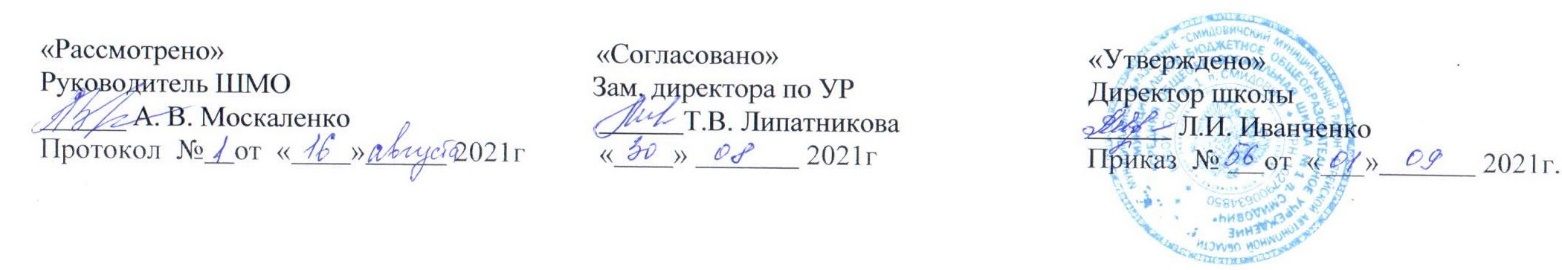 Рабочая программапо информатике и ИКТдля 11 класса(уровень базовый)Учитель:  Серикова Екатерина  ПавловнаI квалификационная категорияна 2021-2022 учебный годп. СмидовичОглавление:Пояснительная записка……………………………………………………………...3Планируемые результаты освоения курса информатики и ИКТ………………….6Содержание учебного предмета………………………………………………….…8Тематическое планирование с учётом рабочей программы воспитания……....11Учебно-методическое и материально-техническое обеспечение образовательного процесса ………………………………………………….......12Критерии и нормы оценки знаний обучающихся……………...…………………14Календарно-тематическое планирование………….…………………..………….19Лист внесения изменений и дополнений в рабочую программу………………...21Пояснительная запискаРабочая программа по информатике  составлена на основе нормативно- правовых документах:1. Федеральный закон от 29.12.2013 № 273-ФЗ «Об образовании в Российской Федерации». 2. Приказ от Минпросвещения России от 28.08.2020 № 442 «Об утверждении Порядка организации и осуществления образовательной деятельности по основным общеобразовательным программам – образовательным программам начального общего, основного общего и средне общего образования».3. Приказ Минобрнауки России от 17.05.2012 № 413 «Об утверждении федерального государственного образовательного стандарта среднего общего образования».4.  Постановление Главного государственного санитарного врача РФ от 28.09.2020 № 28 «Об утверждении санитарных правил СП 2.4.3648-20 «Санитарно-эпидемиологические требования к организации воспитания и обучения, отдыха и оздоровления детей и молодежи».5.  Приказ Минпросвещения России от 20.05.2020  № 254 «Об утверждении федерального перечня учебников, допущенных к использованию при реализации имеющих государственную аккредитацию образовательных программ начального общего, основного общего, среднего общего образования организациями, осуществляющими образовательную деятельность».6. Примерная основная общеобразовательная программа среднего общего образования, одобренная решением федерального учебно-методического объединения по общему образованию (протокол от 8 апреля 2015 г. №1/15)7. Авторской программы основного общего образования по информатике для 10-11 классов. (Составитель И.Г. Семакин, Е.К. Хеннер, Т.Ю. Шейной - М. Бином. Лаборатория знаний, 2013 г.).8. Учебный план школы на 2021-2022 учебный год.Цели изучения информатики в старшей школе:освоение системы базовых знаний, отражающих вклад информатики в формирование современной научной картины мира, роль информационных процессов в обществе, биологических и технических системах;овладение умениями применять, анализировать, преобразовывать информационные модели реальных объектов и процессов, используя при этом информационные и коммуникационные технологии, в том числе при изучении других школьных дисциплин;развитие познавательных интересов, интеллектуальных и творческих способностей путем освоения и использования методов информатики и средств Икт при изучении различных учебных предметов;воспитание ответственного отношения к соблюдению этических и правовых норм информационной деятельности;приобретение опыта использования информационных технологий в индивидуальной и коллективной учебной и познавательной, в том числе проектной деятельности.Основные задачи:систематизировать подходы к изучению предмета;сформировать у учащихся единую систему понятий, связанных с созданием, получением, обработкой, интерпретацией и хранением информации;сформировать умение пользоваться наиболее распространенными прикладными пакетами;представить основные приемы эффективного использования информационных технологий;сформировать логические связи с другими предметами входящими в курс среднего образования.Место предмета в учебном плане          Согласно действующему базисному учебному плану, рабочая программа для 11-го класса предусматривает обучение информатики и ИКТ  в объеме 1 час в неделю. Всего 34 часа.Контрольных  работ - 4, практических работ - 15. Формы организации образовательного процессаВ организации обучения планируется использование технологии личностно-ориентированного обучения учитывающие особенности каждого ученика и направленные на возможно более полное раскрытие его потенциала. А также технологии проектной деятельности, дифференцированного обучения, обучения в сотрудничестве, разнообразные игровые технологии. Личностно-ориентированное обучение предполагает использование разнообразных форм и методов организации учебной деятельности.Для решения этих задач применяются следующие компоненты:создание положительного эмоционального настроя на работу всех учеников в ходе урока;использование проблемных творческих заданий;стимулирование учеников к выбору и самостоятельному использованию разных способов выполнения заданий;применение заданий, позволяющих ученику самому выбирать тип, вид и форму материала (словесную, графическую, условно-символическую); рефлексия.При организации учебного процесса используется следующая система уроков:Комбинированный урок - предполагает выполнение работ и заданий разного вида. 	Урок решения задач - вырабатываются у учащихся умения и навыки решения задач на уровне обязательной и возможной подготовке. Урок – тест - тестирование проводится с целью диагностики пробелов знаний, тренировки технике тестирования.Урок – практическая  работа - предлагаются разные виды практических работ.Урок – контрольная работа - урок проверки, оценки  и корректировки знаний. Проводится с целью контроля знаний учащихся по пройденной теме. При проведении уроков используются также интерактивные методы: работа в группах, учебный диалог, лекция-дискуссия, игровое моделирование, защита проекта, совместный проект, деловые игры; традиционные методы: лекция, рассказ, объяснение, беседа.В качестве методов обучения применяются:словесные методы (рассказ, объяснение, беседа, дискуссия, лекция, работа с книгой),наглядные методы (метод иллюстраций, метод демонстраций),практические методы (упражнения, практические работы).Виды и формы контроляКонтроль знаний, умений, навыков проводится в форме контрольных работ, выполнения тестов, практических и самостоятельных работ. Контрольно – измерительные материалы, направленные на изучение уровня:знаний основ информатики (монологический ответ, экспресс – опрос, фронтальный опрос, тестовый опрос, написание и защита сообщения по заданной теме, объяснение результатов практической работы)приобретенных навыков самостоятельной и практической деятельности учащихся  (в ходе выполнения практических работ и решения задач)развитых свойств личности: творческих способностей, интереса к изучению информатики, самостоятельности, коммуникативности, критичности, рефлексии.Формы контроля:тестирование;фронтальный опрос;практикум.Планируемые результаты освоения курса информатикиЛичностные  результаты:Сформированность мировоззрения, соответствующего современному уровню развития науки и общественной практики.Сформированность навыков сотрудничества со сверстниками, детьми младшего возраста, взрослыми в образовательной, общественно полезной, учебно-исследовательской, проектной и других видах деятельности.Бережное, ответственное и компетентное отношение к физическому и психологическому здоровью как к собственному, так и других людей, умение оказывать первую помощь.Готовность и способность к образованию, в том числе самообразованию, на протяжении всей жизни; сознательное отношение к непрерывному образованию как условию успешной профессиональной и общественной деятельности; осознанный выбор будущей профессии и возможностей реализации собственных жизненных планов.Метапредметные результаты:Умение самостоятельно определять цели и составлять планы; самостоятельно осуществлять, контролировать и корректировать учебную и внеучебную (включая внешкольную) деятельность; использовать все возможные ресурсы для достижения целей; выбирать успешные стратегии в различных ситуациях.Умение продуктивно общаться и взаимодействовать в процессе совместной деятельности, учитывать позиции другого, эффективно разрешать конфликты.Готовность и способность к самостоятельной информационно-познавательной деятельности, включая умение ориентироваться в различных источниках информации, критически оценивать и интерпретировать информацию, получаемую из различных источников.Владение навыками познавательной рефлексии как осознания совершаемых действий и мыслительных процессов, их результатов и оснований, границ своего знания и незнания, новых познавательных задач и средств их достижения.Предметные результаты:Сформированность представлений о роли информации и связанных с ней процессов в окружающем мире.Владение навыками алгоритмического мышления и понимание необходимости формального описания алгоритмов.Владение умением понимать программы, написанные на выбранном для изучения универсальном алгоритмическом языке высокого уровня.Владение знанием основных конструкций программирования.Владение умением анализировать алгоритмы с использованием таблиц.Владение стандартными приемами написания на алгоритмическом языке программы для решения стандартной задачи с использованием основных конструкций программирования и отладки таких программ.
Использование готовых прикладных компьютерных программ по выбранной специализации.Сформированность представлений о компьютерно-математических моделях и необходимости анализа соответствия модели и моделируемого объекта (процесса). Сформированность представлений о способах хранения и простейшей обработке данных. Сформированность понятия о базах данных и средствах доступа к ним, умений работать с ними.Владение компьютерными средствами представления и анализа данных.Сформированность базовых навыков и умений по соблюдению требований техники безопасности, гигиены и ресурсосбережения при работе со средствами информатизации. Сформированность понимания основ правовых аспектов использования компьютерных программ и работы в Интернете.Содержание учебного предметаТематическое планирование с учётом рабочей программы воспитанияУчебно-методическое и материально-техническое обеспечение образовательного процесса Для реализации программы выбран учебно-методический комплекс (далее УМК), который входит в федеральный перечень учебников, рекомендованных (допущенных) к использованию в образовательном процессе в образовательных учреждениях, реализующих образовательные программы общего образования и имеющих государственную аккредитацию и обеспечивающий обучение курсу информатики, в соответствии с ФГОС, включающий в себя:Информатика, 11 класс (базовый уровень): учебник /И.Г. Семакин, Е.К. Хеннер, Т.Ю. Шеина  — М.: БИНОМ. Лаборатория знаний, 2019.Задачник-практикум (в 2 томах) под редакцией И.Г.Семакина, Е.К.Хеннера. М.: БИНОМ. Лаборатория знаний, 2018.Методическое пособие для учителя (авторы: Семакин И.Г., Е.К. Хеннер, Т.Ю. Шейной). М.: БИНОМ. Лаборатория знаний, 2013.Комплект цифровых образовательных ресурсов (далее ЦОР), помещенный в Единую коллекцию ЦОР (http://school-collection.edu.ru/). Комплект дидактических материалов для текущего контроля результатов обучения по информатике в основной школе, под. ред. Семакина И.Г. (доступ через авторскую мастерскую на сайте методической службы).Материально-техническое обеспечение:Аппаратные средства:КомпьютерПринтерСетевые устройстваУстройства для ручного ввода текстовой информации и манипулирования экранными объектами — клавиатура и мышь.Устройства для записи (ввода) визуальной  информации: сканер.Программные средства:Операционная система – Windows 10Файловый менеджер (в составе операционной системы или др.).Антивирусная программа.Программа-архиватор.Клавиатурный тренажер.Интегрированное офисное приложение, включающее текстовый редактор, растровый и векторный графические редакторы, программу разработки презентаций и электронные таблицы.Система оптического распознавания текста.Мультимедиа проигрыватель (входит в состав операционных систем).Система программирования.Почтовый клиент (входит в состав операционных систем или др.).Браузер (входит в состав операционных систем или др.).Программа интерактивного общения.Простой редактор Wеb - страниц.Литература и средства обученияДля учащихся:Информатика, 11 класс (базовый уровень): учебник /И.Г. Семакин, Е.К. Хеннер, Т.Ю. Шеина  — М.: БИНОМ. Лаборатория знаний, 2019.Литература для учителя:Информатика, 11 класс (базовый уровень): учебник /И.Г. Семакин, Е.К. Хеннер, Т.Ю. Шеина  — М.: БИНОМ. Лаборатория знаний, 2019.Задачник-практикум (в 2 томах) под редакцией И.Г.Семакина, Е.К.Хеннера. Издательство БИНОМ. Лаборатория знаний, 2015.Информатика. 10–11 классы. Базовый уровень: методическое пособие / И.Г. Семакин. — М.: БИНОМ. Лаборатория знаний, 2016. — 64 с.: илКомплект дидактических материалов для текущего контроля результатов обучения по информатике в основной школе, под.ред. Семакина И.Г. (доступ через авторскую мастерскую на сайте методической службы).Диск «10 класс информатика в помощь учителю», COPYRIGHT 2015 год.Интернет-ресурсы:1. www.edu.ru (сайт МОиН РФ) и www.ege.еdu.ru Аналитические отчеты. Результаты ЕГЭ. Федеральный институт педагогических измерений; Министерство образования и науки РФ, Федеральная Служба по надзору в сфере образования и науки. 2. www.school.edu.ru (Российский общеобразовательный портал).3. www.pedsovet.org (Всероссийский Интернет-педсовет)4. www.fipi.ru (сайт Федерального института педагогических измерений).5. http://school-collection.edu.ru/ - единая коллекция цифровых образовательных ресурсов.6. Информационно-образовательные порталы для учителей информатики: -    klyaksa.net;  infourok.ru; videouroki.net;multiurok.ru;kopilkaurokov.ru; info.net.edusite.rumetodist.lbz.rupedsovet.sunsportal.ru   и дрКритерии и нормы оценки знаний обучающихсяДля устных ответов определяются следующие критерии оценок:Оценка «5» выставляется, если ученик:- полно раскрыл содержание материала в объеме, предусмотренном программой и учебником;- изложил материал грамотным языком в определенной логической последовательности, точно используя математическую и специализированную терминологию и символику;- правильно выполнил графическое изображение алгоритма и иные чертежи и графики, сопутствующие ответу;- показал умение иллюстрировать теоретические положения конкретными примерами, применять их в новой ситуации при выполнении практического задания;- продемонстрировал усвоение ранее изученных сопутствующих вопросов, сформированность и устойчивость используемых при ответе умений и навыков;- отвечал самостоятельно без наводящих вопросов учителя.Оценка «4» выставляется, если ответ имеет один из недостатков:- в изложении допущены небольшие пробелы, не исказившие логического и информационного содержания ответа;- нет определенной логической последовательности, неточно используется математическая и специализированная терминология и символика;- допущены один-два недочета при освещении основного содержания ответа, исправленные по замечанию учителя;- допущены ошибка или более двух недочетов при освещении второстепенных вопросов или в выкладках, легко исправленные по замечанию или вопросу учителя.Оценка «3» выставляется, если:- неполно или непоследовательно раскрыто содержание материала, но показано общее понимание вопроса, имелись затруднения или допущены ошибки в определении понятий, использовании терминологии, чертежах, блок-схем и выкладках, исправленные после нескольких наводящих вопросов учителя;- ученик не справился с применением теории в новой ситуации при выполнении практического задания, но выполнил задания обязательного уровня сложности по данной теме,- при знании теоретического материала выявлена недостаточная сформированность основных умений и навыков.Оценка «2» выставляется, если:- не раскрыто основное содержание учебного материала;- обнаружено незнание или непонимание учеником большей или наиболее важной части учебного материала,- допущены ошибки в определении понятий, при использовании терминологии, в чертежах, блок-схем и иных выкладках, которые не исправлены после нескольких наводящих вопросов учителя.Оценка самостоятельных и проверочных работ по теоретическому курсу:Оценка «5» ставится в следующем случае:- работа выполнена полностью;- при решении задач сделан перевод единиц всех физических величин в "СИ", все необходимые данные занесены в условие, правильно выполнены чертежи, схемы, графики, рисунки, сопутствующие решению задач, сделана проверка по наименованиям, правильно записаны исходные формулы, записана формула для конечного расчета, проведены математические расчеты и дан полный ответ;- на качественные и теоретические вопросы дан полный, исчерпывающий ответ литературным языком с соблюдением технической терминологии в определенной логической последовательности, учащийся приводит новые примеры, устанавливает связь между изучаемым и ранее изученным материалом по курсу информатики, а также с материалом, усвоенным при изучении других предметов, умеет применить знания в новой ситуации;- учащийся обнаруживает верное понимание физической сущности рассматриваемых явлений и закономерностей, законов и теорий, дает точное определение и истолкование основных понятий, законов, теорий, а также правильное определение физических величин, их единиц и способов измерения.Оценка «4» ставится в следующем случае:- работа выполнена полностью или не менее чем на 80 % от объема задания, но в ней имеются недочеты и несущественные ошибки: правильно записаны исходные формулы, но не записана формула для конечного расчета; ответ приведен в других единицах измерения.- ответ на качественные и теоретические вопросы удовлетворяет вышеперечисленным требованиям, но содержит неточности в изложении фактов, определений, понятий, объяснении взаимосвязей, выводах и решении задач; - учащийся испытывает трудности в применении знаний в новой ситуации, не в достаточной мере использует связи с ранее изученным материалом и с материалом, усвоенным при изучении других предметов.Оценка «3» ставится в следующем случае:- работа выполнена в основном верно (объем выполненной части составляет не менее 2/3 от общего объема), но допущены существенные неточности; пропущены промежуточные расчеты.- учащийся обнаруживает понимание учебного материала при недостаточной полноте усвоения понятий и закономерностей;- умеет применять полученные знания при решении простых задач с использованием готовых формул, но затрудняется при решении качественных задач и сложных количественных задач, требующих преобразования формул.Оценка «2» ставится в следующем случае:- работа в основном не выполнена (объем выполненной части менее 2/3 от общего объема задания);- учащийся показывает незнание основных понятий, непонимание изученных закономерностей и взаимосвязей, не умеет решать количественные и качественные задачи.Тест оценивается следующим образом:«5» - 86-100% правильных ответов на вопросы;«4» - 71-85% правильных ответов на вопросы;«3» - 51-70% правильных ответов на вопросы;«2» - 0-50% правильных ответов на вопросы.КРИТЕРИИ ОЦЕНИВАНИЯ ПРОЕКТАКРИТЕРИИ ОЦЕНИВАНИЯ ДОКЛАДАКРИТЕРИИ ОЦЕНИВАНИЯ КОМПЬЮТЕРНОЙ ПРЕЗЕНТАЦИИ	Все группы навыков, представленные в таблицах – это неслучайный набор,  а элементы системы. Если исключить хотя бы один элемент, система учебной деятельности рассыплется, и, следовательно, проект не может быть выполнен.             Количество набранных учащимися баллов соотносим с «5» бальной шкалой оценок:86 - 100 баллов - «5»70 - 85 баллов - «4»50 - 69 баллов –«3»Календарно-тематическое планированиеЛист внесения изменений и дополнений в рабочую программуТема раздела, количество часов, отводимое на данную темуОсновное содержание курсаХарактеристика деятельности обучающихсяГлава I.      Информационные системы и база данных(9 часов)Что такое система. Модели систем. Пример структурной модели предметной области. Что такое информационная система. База данных-основа  информационной системы. Проектирование многотабличной базы данных. Создание базы данных. Запросы как приложения информационной системы. Логические условия выбора данных.Практика на компьютере:Структурная модель предметной области.Модели информационных систем.Знакомство с СУБД.Создание баз данных.Проектная разработка базы данных.Аналитическая деятельность:  основные понятия: система, структура, системный эффект, подсистема;  основные свойства систем; что такое «системный подход» в науке и практике; модели систем: модель черного ящика, состава, структурная модель; использование графов для описания структур систем; что такое база данных (БД); основные понятия реляционных БД: запись, поле, тип поля, главный ключ; определение и назначение СУБД; основы организации многотабличной БД; что такое схема БД; что такое целостность данных; этапы создания многотабличной БД с помощью реляционной СУБД; структуру команды запроса на выборку данных из БД; организацию запроса на выборку в многотабличной БД; основные логические операции, используемые в запросах; правила представления условия выборки на языке запросов и в конструкторе запросов.Практическая деятельность: приводить примеры систем (в быту, в природе, в науке и пр.); анализировать состав и структуру систем; различать связи материальные и информационные; создавать многотабличную БД средствами конкретной СУБД; реализовывать простые запросы на выборку данных в конструкторе запросов; реализовывать запросы со сложными условиями выборки.Глава II.      Интернет (10 часов)Организация глобальных сетей. Интернет как глобальная информационная система. WorldWideWeb - Всемирная паутина. Инструменты для разработки veb-сайтов. Создание сайта «Домашняя страница». Создание таблиц и списков на web-странице.Практика на компьютере:Интернет. Работа с эл. Почтой и телеконференциями.Интернет. Работа с браузером. Просмотр web-страниц.Интернет. Сохранение загруженных страниц.Работа с поисковыми системами.Разработка сайта: моя семья.Разработка сайта: животный мир.Аналитическая деятельность:  назначение  коммуникационных служб Интернета; назначение информационных служб Интернета; что такое прикладные протоколы; основные понятия WWW: web-страница, web-сервер, web-сайт, web-браузер, HTTP-протокол, URL-адрес; что такое  поисковый каталог: организация, назначение; что такое поисковый указатель: организация, назначение; какие существуют средства для создания web-страниц; в чем состоит проектирование web-сайта; что значит опубликовать web-сайт.Практическая деятельность: работать с электронной почтой; извлекать данные из файловых архивов; осуществлять поиск информации в Интернете с помощью поисковых каталогов и указателей; создать несложный web-сайт с помощью редактора  сайтов.Глава III.      Информационное моделирование (9 часов)Компьютерное информационное  моделирование.Моделирование зависимостей между величинами. Модели статистического прогнозирования. Моделирование корреляционных зависимостей. Модели оптимального планирования.Практика на компьютере:Получение регрессионных моделей.Прогнозирование.Проектные задания на получение регрессионных зависимостей.Расчет корреляционных зависимостей.Аналитическая деятельность:  понятие модели; понятие информационной модели; этапы построения компьютерной информационной модели; понятия: величина, имя величины, тип величины, значение величины; что такое математическая модель; формы представления зависимостей между величинами; для решения каких практических задач используется статистика; что такое регрессионная модель; как происходит прогнозирование по регрессионной модели; что такое корреляционная зависимость; что такое коэффициент корреляции; какие существуют возможности у табличного процессора для выполнения корреляционного анализа; что такое оптимальное планирование; что такое ресурсы; как в модели описывается ограниченность ресурсов; что такое стратегическая цель планирования; какие условия для нее могут быть поставлены; в чем состоит задача линейного программирования для нахождения оптимального план;- какие существуют возможности у табличного процессора для решения задачи линейного программирования.Практическая деятельность: с помощью электронных таблиц получать табличную и графическую форму зависимостей между величинами; используя табличный процессор, строить регрессионные модели заданных типов; осуществлять прогнозирование (восстановление значения и экстраполяцию) по регрессионной модели; вычислять коэффициент корреляционной зависимости между величинами с помощью табличного процессора; решать задачу оптимального планирования (линейного программирования) с небольшим количеством плановых показателей с помощью табличного процессора.Глава IV.      Социальная информатика        (4 часа)Информационные ресурсы. Информационное общество. Правовое регулирование в информационной сфере. Проблема информационной безопасности.Аналитическая деятельность:  что такое информационные ресурсы общества; из чего складывается рынок информационных ресурсов;- что относится к информационным услугам; в чем состоят основные черты информационного общества;- причины информационного кризиса и пути его преодоления; какие изменения в быту, в сфере образования будут происходить с формированием информационного общества; основные законодательные акты в информационной сфере; суть Доктрины информационной безопасности Российской Федерации.Практическая деятельность:соблюдать основные правовые и этические нормы в информационной сфере деятельности.№Тема разделаМодуль воспитательной программы «Школьный урок»Количество часовКоличество часовКоличество часов№Тема разделаМодуль воспитательной программы «Школьный урок»Всего часовПрактические работыКонтрольные работы1ПовторениеДень финансовой грамотности.2-1(ВК)2Информационные системы и базы данных .Урок «Приватность в цифровом мире» всероссийская образовательная акция  «Урок цифры». Всероссийский урок безопасности школьников в сети Интернет. 9513Интернет Дистанционные олимпиады на сайте mir-olimp, compedu, olimpis, учи.ру и Яндекс класс. 10614Информационное моделированиеИнтеллектуальные интернет – конкурсы по информатике. Работа на сайте Решу ЕГЭ Д. Гущина.9415Социальная информатикаУрок проект: «За страницами учебников».41(ПА)Итого:Итого:34154БаллыКритерии и уровниЦелеполагание и планирование0Цель не сформулирована5Определена цель, но не обозначены пути её достижения10Определена и ясно описана цель, и представлено связное описание её достиженияСбор информации, определение ресурсов0Большинство источников информации не относится  к сути работы5Работа содержит ограниченное количество информации из ограниченного количества подходящих источников10Работа содержит достаточно полную информацию, использован широкий спектр подходящих источниковОбоснование актуальности выбора, анализ использованных средств0Большая часть работы не относится к сути проекта, неадекватно подобраны используемые средства5В работе в основном достигаются заявленные цели, выбранные средства относительно подходящие, но недостаточны10Работа целостная на всём протяжении, выбранные средства использованы уместно и эффективноАнализ и творчество0Размышления описательного характера, не использованы возможности творческого подхода5Есть попытка к размышлению и личный взгляд на тему, но нет серьёзного анализа, использованы элементы творчества10 Личные размышления с элементами аналитического вывода, но анализ недостаточно глубокий, использован творческий подход15Глубокие размышления, собственное видение и анализ идеи, и отношение к нейОрганизация письменной части0Письменная работа плохо организована, не структуирована, есть ошибки в оформлении5Работа в основном упорядочена, уделено внимание оформлению10Чёткая структура всей работы, грамотное оформление.Анализ процесса и итогового результата0Обзор представляет собой простой пересказ порядка работы5Последовательный обзор работы, анализ целей и результата10Исчерпывающий обзор работы, анализ цели, результата и проблемных ситуацийЛичная вовлечённость и отношение к работе0Работа шаблонная, мало соответствующая требованиям, предъявляемым к проекту5Работа отвечает большинству требований, в основном самостоятельная10Полностью самостоятельная работа, отвечающая всем требованиям.БаллыКритерии и уровниКачество доклада0Композиция доклада не выстроена, работа и результаты, не представлены в полном объёме.1Композиция доклада выстроена; работа и её результаты представлены, но не в полном объёме. 2Композиция доклада выстроена; работа и её результаты представлены достаточно полно, но речь неубедительна.3Выстроена композиция доклада, в нём в полном объёме представлена работа и её результаты; основные позиции проекта аргументированы; убедительность речи и убеждённость оратора. Объём и глубина знаний по теме0Докладчик не обладает большими и глубокими знаниями по теме; межпредметные связи не отражены1Докладчик показал большой объём знаний по теме, но знания неглубокие; межпредметные связи не отражены.2Докладчик показал большой объём знаний по теме. Знания глубокие; межпредметные связи не отражены.3Докладчик показал большой объём знаний по теме, знания глубокие; отражены межпредметные связи.Педагогическая ориентация0Докладчик перед аудиторией держится неуверенно; регламент не выдержан, не смог удержать внимание аудитории в течение всего выступления; использованные наглядные средства не раскрывают темы работы.1Докладчик держится перед аудиторией уверенно, выдержан регламент выступления; но отсутствует культура речи, не использованы наглядные средства.2Докладчик держится перед аудиторией уверенно, обладает культурой речи, использовались наглядные средства, но не выдержан регламент выступления, не удалось удержать внимание аудитории в течение всего выступления.3Докладчик обладает культурой речи, уверенно держится перед аудиторией;  использовались наглядные средства; регламент выступления выдержан, в течение всего выступления удерживалось внимание аудиторииОтветы на вопросы0Не даёт ответа на заданные вопросы.1Ответы на вопросы не полные, нет убедительности, отсутствуют аргументы.2Докладчик убедителен, даёт полные, аргументированные ответы, но не стремиться раскрыть через ответы сильные стороны работы, показать её значимость.3Докладчик убедителен, даёт полные, аргументированные ответы на вопросы,  стремится использовать ответы для раскрытия темы и сильных сторон работы.Деловые и волевые качества докладчика0Докладчик не стремится добиться высоких результатов, не идёт на контакт,  не готов к дискуссии.   1Докладчик желает достичь высоких результатов, готов к дискуссии, но ведёт её с оппонентами в некорректной форме 2Докладчик не стремиться к достижению высоких результатов, но доброжелателен, легко вступает с оппонентами в диалог.3Докладчик проявляет стремление к достижению высоких результатов, готов к дискуссии, доброжелателен, легко идёт на контакт.БаллыКритерии и уровниИнформационная нагрузка слайдов0Не все слайды имеют информационную нагрузку1Каждый слайд имеет информационную нагрузкуСоблюдение последовательности в изложении0Не соблюдается последовательность в изложении материала1Соблюдается последовательность изложения материалаЦветовое оформление слайдов0В оформлении слайдов используется большое количество цветов1Количество цветов, использованных для оформления слайда, соответствует норме (не более трёх)Подбор шрифта0Величина шрифта, сочетание шрифта не соответствует норме1Величина шрифта, сочетание шрифта соответствует нормеТаблицы и графики0Таблицы и графики содержат избыток информации. Плохо читаемы 1Таблицы и графики содержат необходимую информацию, хорошо читаемыКарты0Отсутствует название карты, не указан масштаб, условные обозначения1Карта имеет название, указан масштаб, условные обозначенияИллюстрации0Иллюстрации, фотографии не содержат информацию по теме 1Иллюстрации, фотографии содержат информацию по темеАнимация0Мешает восприятию информационной нагрузки слайдов1Усиливает восприятие информационной нагрузки слайдовМузыкальное сопровождение0Мешает восприятию информации 1Усиливает восприятие информацииОбъём электронной презентации0Объём презентации превышает норму – 7Мб1Объём презентации соответствует норме№п.п.Раздел и тема урокаКол-вочасовДатаДата№п.п.Раздел и тема урокаКол-вочасовпланфактПовторение21Повторение курса 10 класса12Входная контрольная работа1Глава 1. Информационные системы и базы данных Глава 1. Информационные системы и базы данных 93Что такое система. Модели систем. Информационные системы14Практическая работа №1.1 «Структурная модель предметной области»15Практическая работа №1.2 «Модели информационных систем»16База данных. Проектирование многотабличной базы данных17Практическая работа №1.3 «Знакомство с СУБД» 18Создание базы данных. Практическая работа №1.4. «Создание баз данных» 19Запросы. Логические условия выбора данных 110Практическая работа 1.5. «Проектная разработка базы данных» 111Контрольная работа №1 по  теме: «Информационные системы и базы данных» 1Глава 2. ИнтернетГлава 2. Интернет1012Организация глобальных сетей. Интернет как глобальная информационная система113World Wide Web – Всемирная паутина114Практическая работа №2.1 «Интернет. Работа с эл. почтой и телеконференциями»115Практическая работа №2.2 «Интернет. Работа с браузером. Просмотр web-страниц» 116Практическая работа №2.3 «Интернет. Сохранение загруженных страниц». Практическая работа №2.4 «Работа с поисковыми системами»117Инструменты для разработки web-сайтов118Создание сайта «Домашняя страница». Создание таблиц и списков на web-странице119Практическая работа №2.5 «Разработка сайта: моя семья»120Практическая работа №2.6 «Разработка сайта: животный мир»121Контрольная работа №2 по теме: «Интернет»1Глава 3. Информационное моделированиеГлава 3. Информационное моделирование922Компьютерное информационное моделирование.  Моделирование зависимостей между величинами123Практическая работа №3.1 «Получение регрессионных моделей»124Модели статистического прогнозирования 125Практическая работа №3.2 «Прогнозирование»126Моделирование корреляционных зависимостей 127Практическая работа №3.3 «Проектные задания на получение регрессионных зависимостей»128Модели оптимального планирования 129Практическая работа №3.4 «Расчет корреляционных зависимостей» 130Контрольная работа №3 по теме:  «Информационное моделирование»1Глава 4. Социальна информатикаГлава 4. Социальна информатика431Информационные ресурсы. Информационное общество 132Промежуточная аттестация. Тест133Правовое регулирование в информационной сфере134Проблема информационной безопасности1№КлассНазвание раздела,темыДата проведения по плануДата проведения по фактуПричина изменений,дополнений